Publicado en Alicante el 24/05/2019 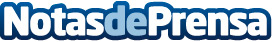 Acciones de Stoller Europe por un mundo mejorEn 2015, la ONU aprobó la Agenda 2030 sobre el Desarrollo Sostenible, una oportunidad para que los países y sus sociedades emprendan un nuevo camino con el que mejorar la vida de todos, sin dejar a nadie atrásDatos de contacto:Comunicación Stoller EuropeNota de prensa publicada en: https://www.notasdeprensa.es/acciones-de-stoller-europe-por-un-mundo-mejor_1 Categorias: Internacional Valencia Ecología Industria Alimentaria Solidaridad y cooperación Consumo http://www.notasdeprensa.es